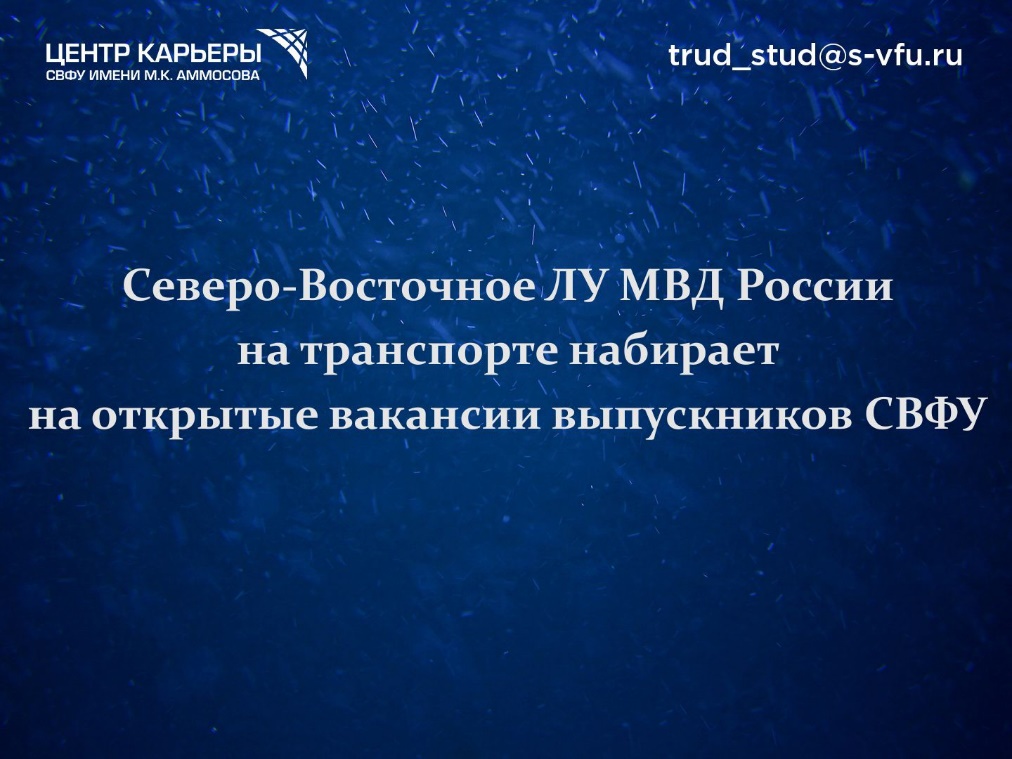 Требования к кандидатам:
- возраст до 40 лет;
- гражданство Российской Федерации;
- образование: среднее (полное) общее, среднее специальное, высшее;
- не привлекавшиеся к уголовной ответственности;
- не занимающиеся предпринимательской деятельностью;
-годные по состоянию здоровья к службе в органах внутренних дел.

Основные социальные гарантии:
Северо-Восточное ЛУ МВД России на транспорте и его линейные подразделения дислоцируются в районах Крайнего Севера (г. Якутск, г. Мирный, г. Нерюнгри Республики Саха (Якутия), г. Анадырь Чукотского автономного округа) для сотрудников, проходящих службу в данных регионах, предусмотрены соответствующие материальные и социальные льготы и гарантии в зависимости от места дислокации линейного подразделения:
- льготное исчисление выслуги лет для назначения пенсии (1 месяц службы за 1,5 года и 1 месяц службы за 2,0 года).
- сотрудникам начисляются процентные надбавки к денежному - довольствию, в размере 10 процентов по истечении 6 месяцев службы с увеличением ее на 10 процентов за каждые последующие 6 месяцев от 80 % до 100% (через 5 лет службы - 80% до 100%).
- основной отпуск продолжительностью 55 календарных дней (с учетом 10 выходных и праздничных дней дней), дополнительный отпуск за стаж службы в органах внутренних дел от 5 до 15 суток (в зависимости от выслуги лет), дополнительный отпуск за ненормированный служебный день в зависимости от замещаемой должности (7 или 9 календарных дней).

Сотруднику, проходящему службу в ОВД, а также одному из членов его семьи оплачивается стоимость проезда к месту проведения основного (каникулярного) отпуска на территории (в пределах) Российской Федерации и обратно один раз в год.

При переезде сотрудников на новое место службы в Республику Саха(Якутия), Чукотский автономный округ в связи с назначением на иную должность, сотрудникам, производятся выплаты:
1) подъемное пособие - в размере одного оклада денежного содержания на сотрудника и одной четвертой части оклада денежного содержания на каждого члена его семьи, переехавшего в населенный пункт по новому месту службы сотрудника, либо в близлежащий от нового места службы населенный пункт, либо в другой населенный пункт в связи с отсутствием жилого помещения по новому месту сотрудника;
2) суточные на сотрудника и каждого члена его семьи, переезжающего в связи с переводом сотрудника на новое место службы, в размере, определяемом Правительством Российской Федерации для командированных сотрудников за каждый день нахождения в пути;
3) расходы на проезд сотрудникам, переезжающим на иное место жительства в связи с переводом на новое место службы в другой населенный пункт, и членам их семей.

За пенсионерами из числа лиц рядового и начальствующего состава органов внутренних дел выезжающими из района Крайнего Севера на другое место жительства в местности, где районный коэффициент к заработной плате рабочих и служащих не установлен или установлен в меньшем размере, сохраняется размер пенсии учетом соответствующего районного коэффициента, если они прослужили в РКС не менее 15 календарных лет и непосредственно перед увольнением проходили службу в РКС.

Так как трудоустройство занимает от 1-го до 3-х месяцев по всем вопросам уже можно обращаться в отдел по работе с личным составом Северо- Восточного ЛУ МВД России на транспорте по адресу: г. Якутск, ул. Циолковского, 11 каб. 401, тел. 8(4112) 39 - 43 -32; 8-999-949-05-133; резюме отправлять на электронную почту eрisligina@mvd.ru